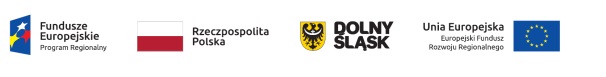  NZ………../2021		                                                                                                    Wrocław 07-04-2021r.WYJAŚNIENIA TREŚCI SWZ _ nr 5- do udzielonych wcześniej odpowiedzi na pytaniaDotyczy postępowania na: „Zakup, dostawa oraz serwis aparatury medycznej, diagnostycznej i laboratoryjnej służącej zapobieganiu, przeciwdziałaniu oraz zwalczaniu  COVID- 19 na potrzeby Szpitala Specjalistycznego  im. A. Falkiewicza we Wrocławiu (17 zadań)”, sygn. postęp. ZP/TP-02/2021.  (Zamówienie publiczne realizowane w ramach projektu nr RPDS.06.02.00-02-0001/20, pt. "Poprawa dostępności i podniesienie jakości świadczeń zdrowotnych na rzecz ograniczenia zachorowalności mieszkańców regionu w związku z pojawieniem się COVID -19")Dyrekcja Szpitala Specjalistycznego im. A. Falkiewicza we Wrocławiu, ul. Warszawska 2, informuje, że wpłynęły pytania do udzielonych już wcześniej wyjaśnień do SWZ w ww. postępowaniu o udzielenie zamówienia publicznego prowadzonego  w trybie podstawowym bez negocjacji, na które Zamawiający udzielił następujących odpowiedzi:ZESTAW PYTAŃ NR 1: Po edycji specyfikacji dozowników zamawiający podzielił urządzenia na dwa typy bez uchwytu i z uchwytem. Z opisu wynika , że oba warianty mają mieć uchwyt szynowy. Proszę o doprecyzowanie.Odpowiedź:Dozownik tlenowy 41 szt. bez uchwytuDozownik tlenowy z uchwytem 40 szt.ZESTAW PYTAŃ NR 2: W związku z otrzymanymi odpowiedziami na pytania z dnia 30.03.2021 r., które wprowadziły zmianę w przedmiocie zamówienia w zakresie zadania Nr 11, uprzejmie prosimy o udzielenie wyjaśnień. Zadanie Nr 11 Reduktor tlenowy 1. W związku z tym, iż Zamawiający wprowadził wymóg zaoferowania do reduktora tlenu również przepływomierza, prosimy o rezygnację z wymogu regulowanego ciśnienia wyjściowego (Lp. 4) Pragniemy wyjaśnić, że ciśnienie wyjściowe jest ustawione fabrycznie na wartość skorelowaną z dołączonym i wyskalowanym przy tym ciśnieniu przepływomierzem. Zmiana ciśnienia ( zwiększenie lub zmniejszenie ) spowodowałoby zafałszowanie regulowanego na przepływomierzu przepływu minutowego. W świetle powyższego żądanie regulowanego ciśnienia wyjściowego na reduktorze nie znajduje uzasadnienia. Prosimy o odstąpienie od wymogu regulacji ciśnienia wyjściowego na reduktorze z przepływomierzem.Odpowiedź:REZYGNUJEMY.                                                                                                                 (-) Paweł Błasiak 					                                               DYREKTOR                                                                             Szpitala Specjalistycznego im. A. Falkiewicza we Wrocławiu 